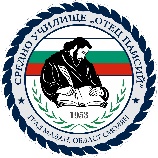  Средно  училище „Отец Паисий”гр. Мадан,  обл. Смолян общ. Мадан, ул.”Паисий Хилендарски” № 11   тел./факс 0308/2 20 33ДЕКЛАРАЦИЯ      По Наредба №1 от 16.01.2017г. за условията за възстановяване на транспортните разходи или на разходите за наем на педагогическите специалисти в институциите в системата на предучилищното и училищното образованиеДолуподписаната ……………………………………………………………………С лична карта……………, издадена на …………………….г.от МВР, гр. – ……………….адрес по местоживеене –…………………………………………………………….в качеството ми на …………………………………………………………………..ДЕКЛАРИРАМ, че пътувам с лично моторно превозно средство по маршрут……………………………………………………………………………………….1.Разстоянието в километри между двете населени места е  …………… км.2.Вид, марка и модел на личното превозно средство  ……………………….3.Разходна норма на гориво, определена от производителя на моторното превозно средство, за най- икономичния режим на движение е …………л/ 100км..4.Не използвам специализиран или безплатен транспорт на друго основание.5.Нямам организиран обществен превоз.        Известно ми е, че за деклариране на неверни обстоятелства нося наказателна отговорност по чл.313 от НК.Дата:…………… г.                                                                                                Декларатор: